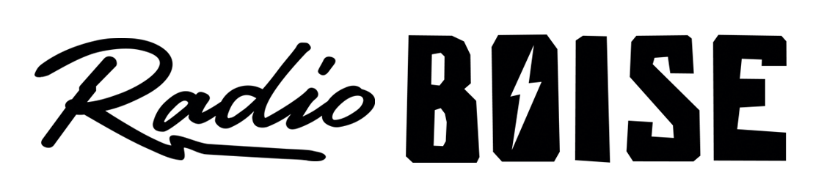 --Minutes--Radio Boise Board of Directors (BoD) MeetingThursday, April 30, 2020 6:00 - 7:00PMOnline teleconferenceBoD Members (9): Daniel Glynn (Chair) Kristen Cheyney (Immediate Past Chair), Chelle Nystrom (Treasurer), Dave Foster (Vice Chair), Jason Pretty Boy (Secretary), Daniel Felkins, Matt Hicks, Beth Markley, Rachel Abrahamson.BoD Members In Attendance (9): Abrahamson, Felkins, Foster, Glynn, Hicks, Markley, Nystrom, Pretty Boy and Jessica Evett (General Manager).BoD Members Unable to Attend (1): Cheyney Staff: NoneAgenda and minutes are posted online at: http://radioboise.us/board-of-directors/agendas-and-meeting-notes/Call to Order: 6:09PM - GlynnMove to Approve Minutes: April 2, 2020Nystrom - Motion to approve Hicks - SecondPassGM Update:  Latino Card produced at Radio Boise won a programming award from the Idaho Press ClubDiscussed pledge drive activity and positive feedback so far and how we are on an encouraging track for a $50k goal for the springReviewed long term plans for opening up to allow more people in the studioPrompted the internal affairs committee to meet before the next financial reviewPPP, CARES, Financial Relief:Fortunately, we were approved for $33k in PPP through First Interstate BankEIDL loan application is under consideration for disaster relief but not sure of likelihoodIdaho Humanities Council is reaching out to solicit grant applicantsIdaho Commission on the Arts providing fundingCorporation for Public Broadcasting possibility for 2021 fundingOther non-profit support groups are sending recommendations our wayJess is continuing to pursue exploration of loans and grantsCOVID-19:Our response is going wellBudget:Reviewed Contingency BudgetSome income is projected to decrease, particularly events relatedExpenses also down for eventsNeed to watch receivables closely Committees:Set times for Internal and External affairs committees.Public Comment: NoneAdjournment: Glynn adjourned the meeting at 7:26 PM. 